The JYS Eco Code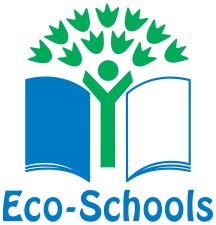 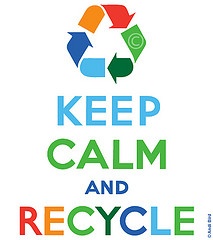 September 2018We will respect and take care of all living things in our school grounds - humans, animals and plants.We will ‘take a minute before we bin it’ by: reusing and recycling as much as we can;composting fruit and vegetable waste as much as we can. 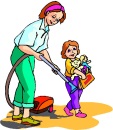  We will create a clean and tidy school by:always putting the correct rubbish in the right bins. 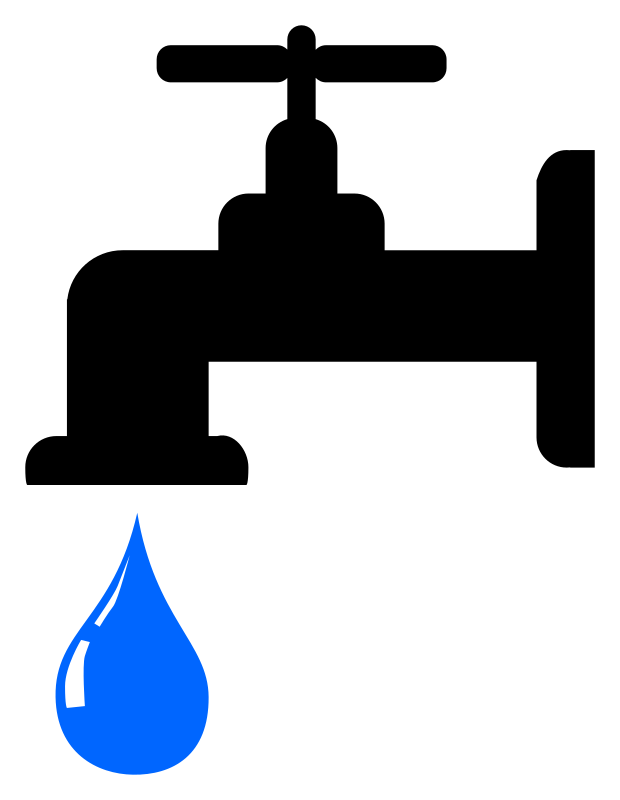 We will save water and energy by: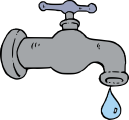 turning off lights and taps when they’re not needed;closing doors and windows to keep the heat in during cold times.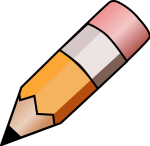 We will keep healthy by:walking, cycling and scooting to school as much as possible;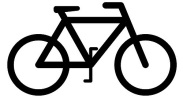 exercising regularly;being healthy in our food choices and drinking plenty of water;growing our own fruit and vegetables.Make a small change ~ create a big difference!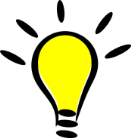 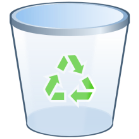 By everyone making small changes, together we will protect our planet! 